* PREENCHER ANTES DE IMPRIMIR *DADOS DO(A) ALUNO(A)DADOS SOBRE O (A) ORIENTADOR (A)DADOS SOBRE O PROJETOInformar qual(is) dos objetivos de desenvolvimento sustentável são aplicados ao projeto(    ) Objetivo 1. Acabar com a pobreza em todas as suas formas, em todos os lugares.(    ) Objetivo 2. Acabar com a fome, alcançar a segurança alimentar e melhoria da nutrição e promover a agricultura sustentável.(    ) Objetivo 3. Assegurar uma vida saudável e promover o bem-estar para todos, em todas as idades.(    ) Objetivo 4. Assegurar a educação inclusiva e equitativa e de qualidade, e promover oportunidades de aprendizagem ao longo da vida para todos.(    ) Objetivo 5. Alcançar a igualdade de gênero e empoderar todas as mulheres e meninas.(    ) Objetivo 6. Assegurar a disponibilidade e gestão sustentável da água e saneamento para todos.(    ) Objetivo 7. Assegurar o acesso confiável, sustentável, moderno e a preço acessível à energia para todos.(    ) Objetivo 8. Promover o crescimento econômico sustentado, inclusivo e sustentável, emprego pleno e produtivo e trabalho decente para todos.(    ) Objetivo 9. Construir infraestruturas resilientes, promover a industrialização inclusiva e sustentável e fomentar a inovação.(    ) Objetivo 10. Reduzir a desigualdade dentro dos países e entre eles.(    ) Objetivo 11. Tornar as cidades e os assentamentos humanos inclusivos, seguros, resilientes e sustentáveis.(    ) Objetivo 12. Assegurar padrões de produção e de consumo sustentáveis.(    ) Objetivo 13. Tomar medidas urgentes para combater a mudança do clima e seus impactos.(    ) Objetivo 14. Conservação e uso sustentável dos oceanos, dos mares e dos recursos marinhos para o desenvolvimento sustentável.(    ) Objetivo 15. Proteger, recuperar e promover o uso sustentável dos ecossistemas terrestres, gerir de forma sustentável as florestas, combater a desertificação, deter e reverter a degradação da terra e deter a perda de biodiversidade.(    ) Objetivo 16. Promover sociedades pacíficas e inclusivas para o desenvolvimento sustentável, proporcionar o acesso à justiça para todos e construir instituições eficazes, responsáveis e inclusivas em todos os níveis.(    ) Objetivo 17. Fortalecer os meios de implementação e revitalizar a parceria global para o desenvolvimento sustentável.CONDIÇÕES GERAISCOMPROMISSOS DO(A) ALUNO(A) VOLUNTÁRIO:estar regularmente matriculado em curso de graduação. Se estudante do ensino médio, em escola da rede pública de ensino;manter um bom desempenho acadêmico/escolar que será atestado pelo orientador e avaliações escolares expressas no histórico escolar;Não manter vínculo empregatício de qualquer natureza;dedicar-se integralmente às atividades acadêmicas/escolares e do projeto, em ritmo compatível com as atividades exigidas pelo curso/escola durante o ano letivo, cumprindo a carga horária mínima de 20 horas semanais referente ao projeto, por ocasião de sua inscrição;manter um bom desempenho acadêmico/escolar que será atestado pelo(a) orientador(a) e avaliações acadêmicas/escolares expressas no histórico/boletim escolar, durante todo o período de bolsa;Não possuir vínculo com outro programa acadêmico, tais como monitoria, extensão, iniciação tecnológica, iniciação à docência, estágio ou projeto financiado pela UFCG, agências de fomento à pesquisa ou empresas privadas, não sendo permitida qualquer conciliação com outros programas acadêmicos, mesmo que na condição de voluntário (ex.: monitoria, extensão etc.), excetuando-se os de caráter assistencial (PAEG, Residência Universitária, Restaurante Universitário ou Programa de auxílio Permanência);executar o plano de atividades aprovado sob a orientação do pesquisador;não se afastar da instituição em que desenvolve seu projeto de pesquisa, exceto para a realização de pesquisa de campo, participação em evento científico ou estágio de pesquisa, por período limitado e com autorização expressa da coordenação geral de pesquisa da instituição, após solicitação justificada e endossada pelo(a) orientador(a);apresentar o Relatório Parcial de Atividades conforme as normas e prazos fixados pela coordenação geral de pesquisa da instituição com a ficha Semestral de Acompanhamento, uma cópia do plano de trabalho proposto inicialmente e o histórico acadêmico/escolar referente ao último semestre cursado a partir do início da vigência;apresentar o Relatório Técnico-Científico anual elaborado conforme as normas e prazos fixados pela coordenação geral de pesquisa da instituição com toda a documentação exigida;apresentar no evento anual, os resultados finais do seu trabalho de pesquisa, na forma de exposição oral e/ou em pôster que permita verificar o acesso a métodos e processos científicos;observar as determinações do orientador alusivas ao bom desenvolvimento da pesquisa;entregar Relatório ao orientador referente ao período que permaneceu como aluno voluntário de Iniciação científica quando substituído por qualquer motivo (pedido do orientador, mudança de IES, etc.);fazer referência à sua condição de estudante de ICT/UFCG nas publicações e trabalhos apresentados.COMPROMISSOS DO ORIENTADORorientar o estudante em todas as fases do desenvolvimento do trabalho científico, incluindo a elaboração de relatórios e material para apresentação dos resultados no Congresso de Iniciação Científica e outros eventos;assistir às apresentações do aluno durante o seminário de avaliação parcial e durante a avaliação final no evento anual de Iniciação Científica. A presença do(a) orientador(a) será verificada pelas comissões e constitui critério de avaliação do(a) bolsista e do(a) orientador(a);Atuar como orientador acadêmico do estudante, acompanhando seu desempenho escolar, processo de formação e, no caso de alunos de graduação, na escolha de disciplinas;Apresentar documentação e informação sempre que solicitado, inclusive avaliação do aluno anexa ao relatório parcial, que deverá ser apresentado até o último dia útil do mês de março, bem como apresentar o relatório final do aluno conforme mencionado no item 1. j);Incluir o nome do estudante nas publicações e nos trabalhos apresentados, cujos resultados tiveram sua participação efetiva. No artigo resultante do trabalho do aluno, a ser apresentado no Congresso de Iniciação Científica, manter o aluno como primeiro autor;Comunicar imediatamente à PRPG o cancelamento do aluno voluntário, a fim de evitar que ele receba, inadequadamente, a certificação de que foi estudante de Iniciação Científica. Esse certificado, com um período de tempo inferior a um ano, somente será possível se o aluno tiver seu relatório parcial aprovado;Atender, sem qualquer contrapartida financeira, às solicitações da Coordenação do Programa de IC para participar de comissões de avaliação e emitir pareceres sobre os processos de iniciação científica;em caso do não cumprimento das disposições deste termo pelo beneficiário(a), ficar impendido de submeter projeto por 01 ano nos Editais subsequentes.Obs.: O projeto de pesquisa ao qual o estudante estará vinculado deverá ter aprovação do Comitê de Ética da Instituição, para as pesquisas que envolvam seres humanos ou animais.Assumimos, junto à coordenação do programa, o compromisso de cumprir integralmente as atribuições de orientador e de estudante de iniciação científica explicitadas nos itens acima de acordo conforme a Resolução 03/2021 CSPG/UFCG.ACEITE E CONCORDÂNCIA ALUNO(A) BENEFICIÁRIO(A): ______________________________________ORIENTADOR (A): ________________________________________________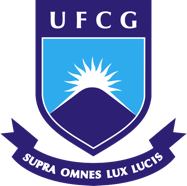 UNIVERSIDADE FEDERAL DE CAMPINA GRANDEPRÓ-REITORIA DE PÓS-GRADUAÇÃO E PESQUISACOORDENAÇÃO GERAL DE PESQUISAPIVIC/PIVIC-AF/PIVITI/PIVIC-EM-UFCGFormulário de InscriçãoPIVIC/PIVIC-AF/PIVITI/PIVIC-EM-UFCGFormulário de InscriçãoNOME DO(A) ALUNO(A):     NOME DO(A) ALUNO(A):     NOME DO(A) ALUNO(A):     NOME DO(A) ALUNO(A):     NOME DO(A) ALUNO(A):     NOME DO(A) ALUNO(A):     NOME DO(A) ALUNO(A):     NOME DO(A) ALUNO(A):     NOME DO(A) ALUNO(A):     NOME DO(A) ALUNO(A):     NOME DO(A) ALUNO(A):     NOME DO(A) ALUNO(A):     NOME DO(A) ALUNO(A):     NOME DO(A) ALUNO(A):     Data Nascimento:CPF:CPF:Nacionalidade:Nacionalidade:Nacionalidade:Naturalizado:(   ) Sim (   ) NãoNaturalizado:(   ) Sim (   ) NãoNaturalizado:(   ) Sim (   ) NãoNaturalizado:(   ) Sim (   ) NãoTipo de visto:Tipo de visto:Tipo de visto:Validade:Tipo de Programa? (   ) PIVIC (   ) PIVIC-AF (   ) PIVITI (   ) PIVIC-EM (   ) Adesão VoluntáriaTipo de Programa? (   ) PIVIC (   ) PIVIC-AF (   ) PIVITI (   ) PIVIC-EM (   ) Adesão VoluntáriaTipo de Programa? (   ) PIVIC (   ) PIVIC-AF (   ) PIVITI (   ) PIVIC-EM (   ) Adesão VoluntáriaTipo de Programa? (   ) PIVIC (   ) PIVIC-AF (   ) PIVITI (   ) PIVIC-EM (   ) Adesão VoluntáriaTipo de Programa? (   ) PIVIC (   ) PIVIC-AF (   ) PIVITI (   ) PIVIC-EM (   ) Adesão VoluntáriaTipo de Programa? (   ) PIVIC (   ) PIVIC-AF (   ) PIVITI (   ) PIVIC-EM (   ) Adesão VoluntáriaTipo de Programa? (   ) PIVIC (   ) PIVIC-AF (   ) PIVITI (   ) PIVIC-EM (   ) Adesão VoluntáriaTipo de Programa? (   ) PIVIC (   ) PIVIC-AF (   ) PIVITI (   ) PIVIC-EM (   ) Adesão VoluntáriaTipo de Programa? (   ) PIVIC (   ) PIVIC-AF (   ) PIVITI (   ) PIVIC-EM (   ) Adesão VoluntáriaTipo de Programa? (   ) PIVIC (   ) PIVIC-AF (   ) PIVITI (   ) PIVIC-EM (   ) Adesão VoluntáriaTipo de Programa? (   ) PIVIC (   ) PIVIC-AF (   ) PIVITI (   ) PIVIC-EM (   ) Adesão VoluntáriaTipo de Programa? (   ) PIVIC (   ) PIVIC-AF (   ) PIVITI (   ) PIVIC-EM (   ) Adesão VoluntáriaTipo de Programa? (   ) PIVIC (   ) PIVIC-AF (   ) PIVITI (   ) PIVIC-EM (   ) Adesão VoluntáriaTipo de Programa? (   ) PIVIC (   ) PIVIC-AF (   ) PIVITI (   ) PIVIC-EM (   ) Adesão VoluntáriaVigência:     Vigência:     Curso/Escola:      Curso/Escola:      Curso/Escola:      Curso/Escola:      Curso/Escola:      Curso/Escola:      Curso/Escola:      Matrícula UFCG:     Matrícula UFCG:     Matrícula UFCG:     Matrícula UFCG:     Matrícula UFCG:     Modalidade da Escola Ensino Médio: (  ) Regular (  ) Técnica (   ) MilitarAno Escolar: (   ) 1º Ano (   ) 2º Ano (   ) 3º AnoModalidade da Escola Ensino Médio: (  ) Regular (  ) Técnica (   ) MilitarAno Escolar: (   ) 1º Ano (   ) 2º Ano (   ) 3º AnoModalidade da Escola Ensino Médio: (  ) Regular (  ) Técnica (   ) MilitarAno Escolar: (   ) 1º Ano (   ) 2º Ano (   ) 3º AnoModalidade da Escola Ensino Médio: (  ) Regular (  ) Técnica (   ) MilitarAno Escolar: (   ) 1º Ano (   ) 2º Ano (   ) 3º AnoModalidade da Escola Ensino Médio: (  ) Regular (  ) Técnica (   ) MilitarAno Escolar: (   ) 1º Ano (   ) 2º Ano (   ) 3º AnoModalidade da Escola Ensino Médio: (  ) Regular (  ) Técnica (   ) MilitarAno Escolar: (   ) 1º Ano (   ) 2º Ano (   ) 3º AnoModalidade da Escola Ensino Médio: (  ) Regular (  ) Técnica (   ) MilitarAno Escolar: (   ) 1º Ano (   ) 2º Ano (   ) 3º AnoModalidade da Escola Ensino Médio: (  ) Regular (  ) Técnica (   ) MilitarAno Escolar: (   ) 1º Ano (   ) 2º Ano (   ) 3º AnoModalidade da Escola Ensino Médio: (  ) Regular (  ) Técnica (   ) MilitarAno Escolar: (   ) 1º Ano (   ) 2º Ano (   ) 3º AnoModalidade da Escola Ensino Médio: (  ) Regular (  ) Técnica (   ) MilitarAno Escolar: (   ) 1º Ano (   ) 2º Ano (   ) 3º AnoModalidade da Escola Ensino Médio: (  ) Regular (  ) Técnica (   ) MilitarAno Escolar: (   ) 1º Ano (   ) 2º Ano (   ) 3º AnoModalidade da Escola Ensino Médio: (  ) Regular (  ) Técnica (   ) MilitarAno Escolar: (   ) 1º Ano (   ) 2º Ano (   ) 3º AnoModalidade da Escola Ensino Médio: (  ) Regular (  ) Técnica (   ) MilitarAno Escolar: (   ) 1º Ano (   ) 2º Ano (   ) 3º AnoModalidade da Escola Ensino Médio: (  ) Regular (  ) Técnica (   ) MilitarAno Escolar: (   ) 1º Ano (   ) 2º Ano (   ) 3º AnoENDEREÇO DO ALUNO:ENDEREÇO DO ALUNO:ENDEREÇO DO ALUNO:ENDEREÇO DO ALUNO:ENDEREÇO DO ALUNO:ENDEREÇO DO ALUNO:ENDEREÇO DO ALUNO:BAIRRO:BAIRRO:BAIRRO:BAIRRO:BAIRRO:BAIRRO:BAIRRO:CIDADE:      CIDADE:      CIDADE:      CIDADE:      CIDADE:      CIDADE:      CIDADE:      ESTADO:     ESTADO:     ESTADO:     ESTADO:     CEP:      CEP:      CEP:      TELEFONE:      TELEFONE:      TELEFONE:      TELEFONE:      E-mail:     E-mail:     E-mail:     E-mail:     E-mail:     E-mail:     E-mail:     E-mail:     E-mail:     E-mail:     DADOS BANCÁRIOS: Banco:      DADOS BANCÁRIOS: Banco:      DADOS BANCÁRIOS: Banco:      DADOS BANCÁRIOS: Banco:      DADOS BANCÁRIOS: Banco:      Agência Nº      Agência Nº      Agência Nº      Agência Nº      Agência Nº      Agência Nº      Agência Nº      C/C:      C/C:      IDENTIDADE:      IDENTIDADE:      Data da emissão:      Data da emissão:      Data da emissão:      Data da emissão:      Data da emissão:      Data da emissão:      Órgão:     Órgão:     Órgão:     Órgão:     Órgão:     UF:     Ano e semestre previsto para conclusão do curso de graduação UFCG:      (Ex.: 2000.1)Ano e semestre previsto para conclusão do curso de graduação UFCG:      (Ex.: 2000.1)Ano e semestre previsto para conclusão do curso de graduação UFCG:      (Ex.: 2000.1)Ano e semestre previsto para conclusão do curso de graduação UFCG:      (Ex.: 2000.1)Ano e semestre previsto para conclusão do curso de graduação UFCG:      (Ex.: 2000.1)Ano e semestre previsto para conclusão do curso de graduação UFCG:      (Ex.: 2000.1)Ano e semestre previsto para conclusão do curso de graduação UFCG:      (Ex.: 2000.1)Ano e semestre previsto para conclusão do curso de graduação UFCG:      (Ex.: 2000.1)NOME:      NOME:      NOME:      NOME:      NOME:      NOME:      TITULAÇÃO: (   ) Doutor(   ) MestreTITULAÇÃO: (   ) Doutor(   ) MestreTITULAÇÃO: (   ) Doutor(   ) MestreCPF:     CPF:     CPF:     Foi orientador na vigência anterior? (   ) Sim (   ) NãoFoi orientador na vigência anterior? (   ) Sim (   ) NãoFoi orientador na vigência anterior? (   ) Sim (   ) NãoFoi orientador na vigência anterior? (   ) Sim (   ) NãoFoi orientador na vigência anterior? (   ) Sim (   ) NãoFoi orientador na vigência anterior? (   ) Sim (   ) NãoBOLSA PRODUTIVIDADE CNPQ: (   ) Sim (   ) Não         Nível:       BOLSA PRODUTIVIDADE CNPQ: (   ) Sim (   ) Não         Nível:       BOLSA PRODUTIVIDADE CNPQ: (   ) Sim (   ) Não         Nível:       BOLSA PRODUTIVIDADE CNPQ: (   ) Sim (   ) Não         Nível:       BOLSA PRODUTIVIDADE CNPQ: (   ) Sim (   ) Não         Nível:       BOLSA PRODUTIVIDADE CNPQ: (   ) Sim (   ) Não         Nível:       UNIDADE:CENTRO:Telefone/RamalTelefone/RamalTel. ResidencialE-mail institucional:E-mail Pessoal:      E-mail Pessoal:      E-mail Pessoal:      E-mail Pessoal:      E-mail Pessoal:      E-mail Pessoal:      Grande Área de Conhecimento(   ) Ciências Agrárias e da Vida(   ) Ciências Humanas e Sociais Aplicadas(   ) Engenharias e Ciências ExatasProjeto financiado?(   ) Sim (   ) NãoÓrgão de Financiamento:Área e Subárea de conhecimento do Projeto:Área e Subárea de conhecimento do Projeto:Área e Subárea de conhecimento do Projeto:Grupo de Pesquisa      Linha de Pesquisa      Linha de Pesquisa      Título do Projeto:      Título do Projeto:      Título do Projeto:      VIGÊNCIA – Início: 09/202__ - Término: 08/202__As condições gerais estabelecidas neste instrumento terão validade durante toda a vigência.LOCAL: DATA: ______/______/______